РЕШЕНИЕот 22.09.2020 г.    № 212-НПА	с. Усть-НицинскоеОб утверждении Положения «Об оказании поддержки гражданам и их объединениям, участвующим в охране общественного порядка, создании условий для деятельности народной дружины на территории Усть-Ницинского сельского поселения»В соответствии с федеральными законами от 06 октября 2003 года № 131-ФЗ «Об общих принципах организации местного самоуправления в Российской Федерации», от 02 апреля 2014 года № 44-ФЗ «Об участии граждан в охране общественного порядка», Законом Свердловской области от 15 июня 2015 года № 49-ОЗ «О регулировании отдельных отношений, связанных с участием граждан в охране общественного порядка на территории Свердловской области», руководствуясь Уставом Усть-Ницинского сельского поселенияРЕШИЛА:     1. Утвердить Положение «Об оказании поддержки гражданам и их объединениям, участвующим в охране общественного порядка, создании условий для деятельности народных дружин на территории Усть-Ницинского сельского поселения» (прилагается).  2. Настоящее решение вступает в силу со дня его официального опубликования.    3. Опубликовать настоящее решение в «Информационном вестнике Усть – Ницинского сельского поселения» и разместить на официальном сайте Усть-Ницинского сельского поселения в информационно-телекоммуникационной сети «Интернет»: www.усть-ницинское.рф.УТВЕРЖДЕНОрешением Думы Усть-Ницинского сельского поселенияот 22.09.2020  № 212-НПАПоложение «Об оказании поддержки гражданам и их объединениям, участвующим в охране общественного порядка, создании условий для деятельности народных дружин на территории Усть-Ницинского сельского поселения»Раздел 1. ОБЩИЕ ПОЛОЖЕНИЯ1. Положение об оказании поддержки гражданам и их объединениям, участвующим в охране общественного порядка, создании условий для деятельности народных дружин на территории Усть-Ницинского сельского поселения (далее – Положение) разработано на основании статьи 16 Федерального закона от 06 октября 2003 года № 131-ФЗ «Об общих принципах организации местного самоуправления в Российской Федерации», Федерального закона от 02 апреля 2014 года № 44-ФЗ «Об участии граждан в охране общественного порядка», Законом Свердловской области от 15 июня 2015 года № 49-ОЗ «О регулировании отдельных отношений, связанных с участием граждан в охране общественного порядка на территории Свердловской области», статей 6 п.32,  Устава Усть-Ницинского сельского поселения2. Настоящее Положение определяет полномочия органов местного самоуправления Усть-Ницинского сельского поселения (далее – органы местного самоуправления) в сфере оказания поддержки гражданам и их объединениям, участвующим в охране общественного порядка, создания условий для деятельности народных дружин на территории Усть-Ницинского сельского поселения, порядок и формы материального стимулирования народных дружинников и внештатных сотрудников полиции, предоставления им льгот и компенсаций.3. Полномочия органов местного самоуправления по оказанию поддержки гражданам и их объединениям, участвующим в охране общественного порядка, созданию условий для деятельности народных дружин, предусмотренные федеральными законами, законами Свердловской области, осуществляются администрацией Усть-Ницинского сельского поселения.Администрация Усть-Ницинского сельского поселения:1) согласовывает:- избрание членами народных дружин командиров народных дружин; - назначение командиров народных дружин из числа членов народной дружины;- планы работы народных дружин, место и время проведения мероприятий по охране общественного порядка; - количество привлекаемых к участию в охране общественного порядка народных дружинников.Согласование осуществляется в течение 30 дней с момента поступления в администрацию Усть-Ницинского сельского поселения документа, подлежащего согласованию.Документ о согласовании в письменной форме и (или) согласованный администрацией Усть-Ницинского сельского поселения направляется лицу, представившему указанный документ с письменным уведомлением о согласовании.В случае принятия решения об отказе в согласовании, письменное уведомление об отказе в согласовании направляется лицу, представившему указанный документ. Уведомление в обязательном порядке должно содержать мотивированное обоснование отказа в согласовании;2) принимает совместно с народными дружинами, правоохранительными органами по месту создания народных дружин решения, определяющие порядок взаимодействия народных дружин с правоохранительными органами;3) размещает на официальном сайте Усть-Ницинского сельского поселения в сети «Интернет», а также в СМИ информацию о лицах, пропавших без вести, месте их предполагаемого поиска, контактную информацию координаторов мероприятий по поиску лиц, пропавших без вести, иную общедоступную информацию для эффективного поиска лиц, пропавших без вести;4) осуществляет другие установленные федеральным законом и законом Свердловской области полномочия по обеспечению участия граждан в охране общественного порядка.4. В целях взаимодействия и координации деятельности народных дружин администрация Усть-Ницинского сельского поселения вправе создавать координирующий штаб.Деятельность координирующего штаба осуществляется в соответствии с Положением об этом штабе, утвержденным постановлением администрации Усть-Ницинского сельского поселения в соответствии с законом Свердловской области.Состав координирующего штаба определяется администрацией Усть-Ницинского сельского поселения по предложению территориального органа внутренних дел (полиции), а также по предложениям народных дружин. Заседания координирующего штаба созываются его председателем не реже одного раза в полугодие. Решения координирующего штаба носят рекомендательный характер.5. Порядок создания, деятельности, реорганизации и (или) ликвидации народных дружин определяются уставами дружин в соответствии с требованиями Федерального закона от 19 мая 1995 года № 82-ФЗ «Об общественных объединениях».6. Учредителями народных дружин могут быть только физические лица, достигшие 18 лет, отвечающие требованиям Федерального закона от 02 апреля 2014 года № 44-ФЗ «Об участии граждан в охране общественного порядка».7. Народная дружина является основанным на членстве общественным объединением, в нее на добровольной основе принимаются граждане, достигшие возраста 18 лет, способные по своим деловым и личным качествам исполнять обязанности народных дружинников. Требования к народным дружинникам установлены Федеральным законом от 02 апреля 2014 года № 44-ФЗ «Об участии граждан в охране общественного порядка».8. Народные дружины могут участвовать в охране общественного порядка только после внесения их в Реестр народных дружин и общественных объединений правоохранительной направленности Свердловской области в соответствии с требованиями Федерального закона от 02 апреля 2014 года № 44-ФЗ «Об участии граждан в охране общественного порядка».9. Добровольным народным дружинам, включенным в Реестр народных дружин и общественных объединений правоохранительной направленности Свердловской области, являющимся юридическими лицами, в соответствии с Законом Свердловской области от 15 июня 2015 года № 49-ОЗ «О регулировании отдельных правоотношений, связанных с участием граждан в охране общественного порядка на территории Свердловской области» могут предоставляться меры государственной поддержки.10. Народному дружиннику выдается удостоверение и нарукавная повязка. Изготовление удостоверения и нарукавной повязки осуществляется Департаментом общественной безопасности Свердловской области за счет средств областного бюджета.Сведения о прогнозе формирования народных дружин на территории Усть-Ницинского сельского поселения представляются главой Усть-Ницинского сельского поселения в Департамент общественной безопасности Свердловской области в срок до 1 июня соответствующего года.Бланки изготовленных удостоверений народных дружинников и нарукавных повязок народных дружинников принимаются главой Усть-Ницинского сельского поселения от Департамента общественной безопасности Свердловской области путем подписания акта приема-передачи по форме, установленной Постановлением Правительства Свердловской области.Удостоверение народного дружинника подписывается главой Усть-Ницинского сельского поселения, визируется печатью главы Усть-Ницинского сельского поселения. Удостоверение и повязка вручаются дружинникам командирами народных дружин на общих собраниях народных дружин.Уничтожение удостоверений и нарукавных повязок, пришедших в негодность, осуществляется путем составления акта, который подписывается членами комиссии, созданной распоряжением главы Усть-Ницинского сельского поселения, и утверждается главой Усть-Ницинского сельского поселения.Раздел 2. ПОРЯДОК И ФОРМЫ МАТЕРИАЛЬНОГО СТИМУЛИРОВАНИЯНАРОДНЫХ ДРУЖИННИКОВ И ВНЕШТАТНЫХ СОТРУДНИКОВ ПОЛИЦИИ, ПРЕДОСТАВЛЕНИЯ ИМ ЛЬГОТ И КОМПЕНСАЦИЙ11. В целях материально-технического обеспечения деятельности народных дружин Дума Усть-Ницинского сельского поселения по представлению главы администрации Усть-Ницинского сельского поселения вправе предусматривать в бюджете Усть-Ницинского сельского поселения средства на указанные цели.Финансирование материально-технического обеспечения деятельности народных дружин за счет средств бюджета Усть-Ницинского сельского поселения осуществляется посредством принятия и реализации соответствующих муниципальных программ Усть-Ницинского сельского поселения (подпрограмм муниципальных программ Усть-Ницинского сельского поселения).12. Финансовое обеспечение деятельности органов местного самоуправления по оказанию поддержки гражданам и их объединениям, участвующим в охране общественного порядка, созданию условий для деятельности народных дружин является расходным обязательством Усть-Ницинского сельского поселения и осуществляется за счет средств бюджета Усть-Ницинского сельского поселения.13. В целях материально-технического обеспечения деятельности народных дружин администрация Усть-Ницинского сельского поселения вправе в порядке, установленном законодательством Российской Федерации и муниципальными нормативными правовыми актами Усть-Ницинского сельского поселения, предоставлять народным дружинам в безвозмездное пользование нежилые помещения, технические и иные материальные средства, находящиеся в муниципальной собственности, необходимые для осуществления их деятельности.14. Администрация Усть-Ницинского сельского поселения за счет средств, предусмотренных в бюджете Усть-Ницинского сельского поселения в соответствии с пунктом 11 настоящего Положения, вправе осуществлять материальное стимулирование деятельности народных дружинников.Материальное стимулирование деятельности народных дружинников осуществляется в порядке, установленном постановлением администрации Усть-Ницинского сельского поселения, принятом в соответствии с законом Свердловской области, устанавливающим порядок предоставления органами местного самоуправления льгот и компенсаций народным дружинникам.15. С целью поощрения за активное участие в деятельности по охране общественного порядка народные дружинники могут быть награждены муниципальными грамотами Усть-Ницинского сельскогог поселения.Награждение народных дружинников муниципальными грамотами осуществляется по основаниям и в порядке, которые установлены муниципальными нормативными правовыми актами Усть-Ницинского сельского поселения.Раздел 3. УСТАНОВЛЕНИЕ ГРАНИЦ ТЕРРИТОРИИ,НА КОТОРОЙ МОЖЕТ БЫТЬ СОЗДАНА НАРОДНАЯ ДРУЖИНА16. Границами территории, на которой может быть создана народная дружина, являются границы территории Усть-Ницинского сельского поселения, установленные Законом Свердловской области от 20 июля 2015 года № 95-ОЗ «О границах муниципальных образований, расположенных на территории Свердловской области».17. Органом местного самоуправления, уполномоченным устанавливать границы территории, на которой может быть создана народная дружина, является Дума Усть-Ницинского сельского поселения.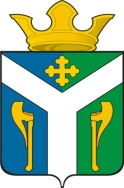 ДУМАУсть – Ницинского сельского поселенияСлободо – Туринского муниципального районаСвердловской областиПредседатель Думы Усть-Ницинского сельского поселения_________________Ю.И. ВостриковГлава  Усть-Ницинского сельского поселения________________К.Г. Судакова